1984 рікШтолько Валентин Григорович, архітектор, керівник авторського коллективу – за готельний комплекс «Градецький» у м. Чернігові.Валентин Григорович Штолько народився 14.ХІ.1931 р. в с. Вікнина, тепер Гайворонського району Кіровоградської області.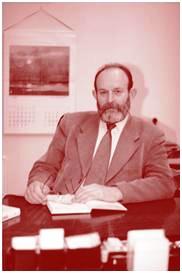 Художник-архітектор, з 1998 року – народний архітектор України та доктор архітектури, президент Української академії архітектури з 1992 року. Закінчив у 1956 році Київський художній інститут (тепер – НАОМА). З 1963 по 1987 рік – архітектор зонального Науково-дослідного інститут експериментального проектування, з 1987 року – головний архітектор України. Споруди: готелі «Тарасова гора» в м. Каневі (1962 р.), «Турист» у м. Черкасах (1967 р.), «Градецький» у м. Чернігові (1980 р.), Легкоатлетичний манеж і Подільський критий ринок у м. Києві (обидві – 1980 р.), всі – у співавторстві критий ринок у м. Чернівцях (1981 р.), житловий район Прибережний в м. Білій Церкві (1989 р.), готель «Спорт» у м. Києві (1992 р.; два останні – у співавторстві).Автор теоретичних праць з питань архітектури, зокрема «Архитектура сооружений с висячими покрытиями» (К., 1979). Державна премія СРСР 1981 року.Відзначено Шевченківською премією 1984 року разом з А. В. Грачовою, О. О. Кабацьким, В. І. Ральченком (архітекторами), В. К. Слободою (інженером-конструктором, автором проекту), І. П. Любенком (будівельником) за готельний комплекс «Градецький» у м. Чернігові.Дізнатися більше:Валентин Штолько = Valentyn CHTOLKO // Архітектори Києва: альб. – довід. – К.: Корлайн, 2001. – С. 124: іл., фото.Подольский крытый рынок // Киев: энц. справочник. – К., 1982. – С. 442.Шевченківські лауреати 1962-2012: енциклопедичний довідник / авт.-упоряд. М. Лабінський; вст. сл. Б. Олійника. –
3-є вид., змін. і доповн. – К.: Криниця, 2012. – 864 с.Штолько Валентин Григорович // Митці України: енцикл. довід. / упоряд. М. Г. Лабінський, В. С. Мурза; за ред. А. В. Кудрицького. – К., 1992. – С. 660.